ŠPORT ZA ZDRAVJEDragi učenci,začenjamo priprave na počitnice.  Izvajaj vadbo po navodilih v videu:https://www.youtube.com/watch?v=oAPCPjnU1wA.Učitelj Aleš.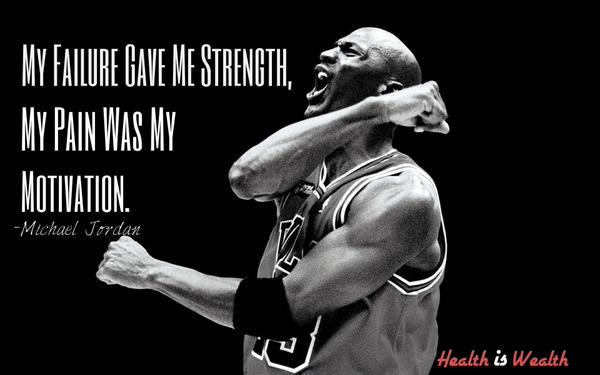 